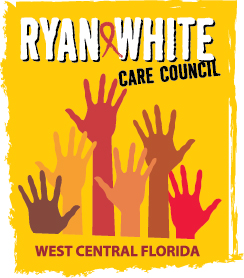 WEST CENTRAL FLORIDA RYAN WHITE CARE COUNCILHEALTH SERVICES ADVISORY COMMITTEECHILDREN’S BOARD OF HILLSBOROUGH COUNTY, TAMPATHURSDAY, FEBRUARY 20, 20201:30 P.M. – 3:00 P.M.MINUTESCALL TO ORDERThe meeting was called to order by Elizabeth Rugg, Chair at 1:30 PM.  ATTENDANCEMembers Present: Elizabeth Rugg, Peggy Wallace, Terry Law, Michelle Keyes, Kim MolnarMembers Absent: Amanda MillerGuests Present: Allison Rapp, Michelle Simmons, Marc BettsRecipient Staff Present: None.Lead Agency Staff Present: None.Health Council Staff Present:  Lisa Nugent, Naomi Ardjomand-KermaniCHANGES TO AGENDANoneADOPTION OF MINUTESThe minutes for December 19, 2019 were approved by acclamation (M: Wallace, S: Law) with minutes amended to correct member names and update the national initiative name from Ending the Epidemic (EtE), to Ending the HIV Epidemic (EtHE).CARE COUNCIL REPORTSuncoast Health Council staff, Naomi Ardjomand-Kermani, reported that Care Council last met on February 5, 2020, with the greatest number of people in attendance in quite some time. Special guest, Dr. Levy-Clarke presented information on HIV and ocular manifestations that proved to be very informative to all those present. Staff from Health and Human Services (HHS) were in attendance to introduce Council members to their Ready, Set, PrEP initiative, which will serve to augment vulnerable populations’ ability to begin Pre-Exposure Prophylaxis (PrEP). Quality management (QM) consultant, David Cavalleri, presented members Assessment of the Administrative Mechanism’s (AAM) final report along with the Recipient’s response to the AAM. The Community Advisory Committee reported that they were unable to make quorum for the fifth (5th) meeting in a row, leaving several action items sitting on the table. Council Chair, Nolan Finn, noted that a Standards, Issues, and Operations Committee (SIOC) meeting may soon be held to address the committee’s failure to meet successfully. The Health Services Advisory Committee (HSAC) recommended the addition of Narcan (Naloxone) to the Ryan White formulary, which was then forwarded to the Planning and Evaluation Committee for approval. A background was presented to Council members for vote and the Council approved the addition of this life-saving drug to the open formulary without limits or caps.Council Chair, Nolan Finn provided the Council with a brief update of the fall Community HIV Advisory Group (CHAG) and Florida Comprehensive Planning Network (FCPN). Finally, Ardjomand-Kermani noted that the Council meeting concluded with a review of Part A’s performance measures, provided by Quality Management (QM) consultant, David Cavalleri.REVIEW OF IMPACT OF ADAP & ACAMetro Inclusive Health Case Management staff, Michelle Keyes, informed members that the transition from the Insurance Services Program (ISP) to AIDS Drug Assistance Program (ADAP) has been slow and they will be waiting until March to schedule any ADAP appointments.REVIEW OF RYAN WHITE FORMULARYGuest Ryan White program pharmacist, Marc Betts, provided members with the top 20 medications most often dispensed, along with the top 20 most costly medications dispensed by the program. This information covered all those receiving Ryan White in the Tampa/St. Petersburg Eligible Metropolitan Area (EMA) and Betts reminded members that these are all medications not covered by the ADAP formulary.The top medication dispensed, by the Ryan White pharmacy, are supplies for people with diabetes, such as testing strips, lancets, alcohol pads, etc but does not cover insulin as this medication is covered by other funders or purchased, at retail, by clients. Betts reminded members that Ryan White is the payor of last resort and while insulin and blood sugar meters can be provided to Ryan White clients who are commercially insured, as noted by Rugg, testing strips are costly and not provided for free. Rugg asked Metro Inclusive Health case management representative and committee member, Michelle Keys, to inquire if this is known information among case managers as clients should be educated.All the costliest medications dispensed are HIV-related medications apart from Creon DR 36000U, an enzyme-replacement for those with pancreatitis, and Vemlidy 25mg, a medication for those with Hepatitis B.Member, Terry Law, expressed concern that there are so many prescriptions for vitamin D2 (ERGOC 50,000IU) rather than the recommended vitamin D3. Betts replied that he simply fills scripts given to him and does not provide any medication recommendations.Betts went on to note that there has been a significant decrease in the number of controlled substances dispensed, likely due to new laws and regulations, that limit who can prescribe. All providers are now required to consult the state database, for controlled substances, for information on where, when, and why clients were last dispensed these medications. Chair, Elizabeth Rugg, noted that the Part B formulary has added many opioids. He has also however, noted a significant increase of amphetamines as a result of telemedicine. Suncoast Health Council staff, Lisa Nugent, asked the status of prescriptions treating mental health conditions and was told that these are all available on the ADAP formulary or available inexpensively by retail. Betts went on to note that ADAP has expanded so much so that they have to spend down funding budgeted to them, but he is not sure if medication rebates will be available this upcoming year due to possible healthcare plan changes.ANNOUNCEMENTS/COMMUNITY CONCERNSGuest, Allison Rapp, reminded members that upcoming Hillsborough County Ending the HIV Epidemic (EtHE) planning meeting information will be provided by Suncoast Health Council staff for distribution.ADJOURNMENT There being no further business to come before the Committee, the meeting was adjourned at 1:58 p.m. 